助力六建·筑梦未来福建六建集团筑梦星2020校园招聘一、企业简介2018ENR/建筑时报中国承包商20强中国民营建筑业10强福建省建筑企业前三甲集团公司创建于1950 年，系福晟集团于2006 年12 月通过整体收购原福建六建建工集团公司国有产权改制重组后成立的一家民营企业。公司具有建筑工程和市政公用工程施工总承包双特级资质，建筑和市政工程设计行业甲级资质。施工项目遍及福建、北京、河南、天津、湖南、湖北、浙江、江苏、广东、新疆、内蒙古等25 个省市。福建六建集团，始终坚持“诚信立基，精品立业”的企业宗旨，践行“建一项工程，铸一座丰碑”的企业座右铭，面对新的发展机遇，六建集团实施“依托福州、面向全省，辐射全国、做大做强”的发展战略，将进一步发挥品牌、人才、规模、技术、管理、资金、资质、机制等方面优势，全面提升企业综合实力，铸造“六建”一流品牌，加大“集团十年战略规划目标”的实施步伐，保证年均增长20%以上，力争到2025 年使福建六建发展成为一家年产值超1350亿元并拥有双特级资质、技术领先、管理卓越、实力雄厚的大型建设集团和上市公司。与六建一起不平凡的“你”1、2020年全日制普通高等教育本科及以上学历应届毕业生；认同六建文化，具备良好的沟通表达、组织协调、学习能力及个人发展潜质，有较强的责任心、进取心，敬业和团队精神；专业对口，专业基础知识扎实，学习成绩良好，在校无违规违纪记录，无不良嗜好；品行端正、诚实质朴、踏实肯干、吃苦耐劳、身体素质良好；中共党员、学生干部优先考虑。三、薪资福利1、“筑梦星”优惠购房政策：符合一定条件的筑梦星可享受专属购房政策，我们替你解决大“房恼”！ 2、薪资：普通院校毕业生入职时的薪资水平达到同行业较高分位值，其中全日制本科毕业，年薪最高可达10万；全日制硕士毕业，年薪最高可达15万；3、补贴：住房补贴+外派补贴+证件补贴+交通补贴+通讯补贴；4、福利：社会保险(养老、医疗、失业、工伤、生育)+住房公积金+过节费+防暑降温补贴+生日津贴+免费体检+奖励旅游等；5、假期：按照国家规定享有法定节假日、带薪年休假、婚假、产假、护理假、哺乳假等休假权利；外派员工享有每年4次探亲假及交通费报销；6、保障：协助办理落户及人事档案、党组织关系的接收手续。四、筑梦计划1、筑梦星计划。筑梦星计划是福建六建集团重点打造的校招生培养计划，涵盖32培养期、清晰的学习地图，五大素质能力模型、导师带导制度以及定岗考核制度。32培养周期是针对校招生所设置的三年培养期和两年保护期，导师有义务进行带导和保驾护航，并基于五大素质能力模型（主动性、沟通能力、责任心、团队协作能力、创新力）入手，在三年培养期中为筑梦星规划学习成长地图、定岗考核及后期晋升，帮助筑梦星完成职业闪耀首秀，实现职业生涯快速进阶目标；2、筑梦生计划。筑梦生计划是筑梦星品牌的衍生，是针对非应届校招生的培养计划，是企业对外宣传雇主品牌的重要方式。筑梦生计划包含集团高管关怀、专属实习导师、定期实习周记及定制学习课题，为实习增添乐趣和方向；3、筑梦导师计划。筑梦导师计划是针对筑梦星进阶之后的带导计划，涵盖从入门基础的筑梦导师指导手册认知，进而对筑梦导师进行系列培训，教导筑梦导师如何更好带导，针对筑梦导师带导的积极性，设置带导激励机制，为筑梦导师计划赋能。    五、应聘方式1、网申通道：请关注“筑梦六建”，进入网申系统；2、招聘平台：请在智联招聘/ 前程无忧投简历；3、招聘热线：17750210317 / 18959116030             0591-83352283 / 87826671关注福建六建集团微信公众号，了解更多新鲜资讯；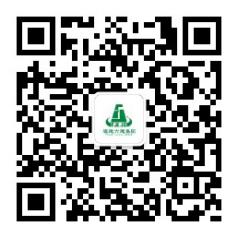     5、关注“筑梦六建”微信公众号，与你一起筑梦未来。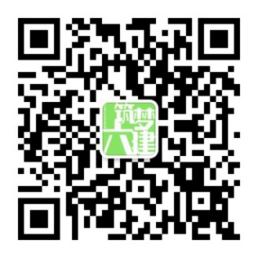 类别招聘岗位专业要求工作地点工程管理类土建/市政施工管理土木工程、工程管理、结构工程、建筑学、市政工程、给排水科学与工程等集团总部（总部福州）
华北区域（总部郑州，项目遍布河南、山东、山西、北京、天津等地）
华南区域（总部佛山，项目遍布广东、广西、海南等地）
华中区域（总部长沙，项目遍布湖南、湖北、江西等地）
华东区域（总部杭州，项目遍布浙江、江苏等地）
华西区域（总部成都，项目遍布四川，陕西，贵州、甘肃，重庆等地）
福建区域（总部福州，项目遍布福建等地）工程管理类安装施工管理建筑电气、建筑环境与设备工程、给排水工程、机电安装工程等集团总部（总部福州）
华北区域（总部郑州，项目遍布河南、山东、山西、北京、天津等地）
华南区域（总部佛山，项目遍布广东、广西、海南等地）
华中区域（总部长沙，项目遍布湖南、湖北、江西等地）
华东区域（总部杭州，项目遍布浙江、江苏等地）
华西区域（总部成都，项目遍布四川，陕西，贵州、甘肃，重庆等地）
福建区域（总部福州，项目遍布福建等地）工程管理类施工安全管理安全工程、工程管理、建筑工程技术、建筑工程项目管理等集团总部（总部福州）
华北区域（总部郑州，项目遍布河南、山东、山西、北京、天津等地）
华南区域（总部佛山，项目遍布广东、广西、海南等地）
华中区域（总部长沙，项目遍布湖南、湖北、江西等地）
华东区域（总部杭州，项目遍布浙江、江苏等地）
华西区域（总部成都，项目遍布四川，陕西，贵州、甘肃，重庆等地）
福建区域（总部福州，项目遍布福建等地）工程管理类施工机械管理机械制造及其自动化、机电一体化工程、建筑机械等集团总部（总部福州）
华北区域（总部郑州，项目遍布河南、山东、山西、北京、天津等地）
华南区域（总部佛山，项目遍布广东、广西、海南等地）
华中区域（总部长沙，项目遍布湖南、湖北、江西等地）
华东区域（总部杭州，项目遍布浙江、江苏等地）
华西区域（总部成都，项目遍布四川，陕西，贵州、甘肃，重庆等地）
福建区域（总部福州，项目遍布福建等地）工程管理类内业资料管理工程管理、土木工程、建筑学等集团总部（总部福州）
华北区域（总部郑州，项目遍布河南、山东、山西、北京、天津等地）
华南区域（总部佛山，项目遍布广东、广西、海南等地）
华中区域（总部长沙，项目遍布湖南、湖北、江西等地）
华东区域（总部杭州，项目遍布浙江、江苏等地）
华西区域（总部成都，项目遍布四川，陕西，贵州、甘肃，重庆等地）
福建区域（总部福州，项目遍布福建等地）工程管理类材料统计土木工程、财务管理、统计学等集团总部（总部福州）
华北区域（总部郑州，项目遍布河南、山东、山西、北京、天津等地）
华南区域（总部佛山，项目遍布广东、广西、海南等地）
华中区域（总部长沙，项目遍布湖南、湖北、江西等地）
华东区域（总部杭州，项目遍布浙江、江苏等地）
华西区域（总部成都，项目遍布四川，陕西，贵州、甘肃，重庆等地）
福建区域（总部福州，项目遍布福建等地）工程管理类BIM工程师（土建/机电）土木类/机电一体化工程集团总部（总部福州）
华北区域（总部郑州，项目遍布河南、山东、山西、北京、天津等地）
华南区域（总部佛山，项目遍布广东、广西、海南等地）
华中区域（总部长沙，项目遍布湖南、湖北、江西等地）
华东区域（总部杭州，项目遍布浙江、江苏等地）
华西区域（总部成都，项目遍布四川，陕西，贵州、甘肃，重庆等地）
福建区域（总部福州，项目遍布福建等地）经营预算类土建预算管理土木工程、工程造价、工程管理等集团总部（总部福州）
华北区域（总部郑州，项目遍布河南、山东、山西、北京、天津等地）
华南区域（总部佛山，项目遍布广东、广西、海南等地）
华中区域（总部长沙，项目遍布湖南、湖北、江西等地）
华东区域（总部杭州，项目遍布浙江、江苏等地）
华西区域（总部成都，项目遍布四川，陕西，贵州、甘肃，重庆等地）
福建区域（总部福州，项目遍布福建等地）经营预算类安装预算管理土木工程、工程造价、工程管理等集团总部（总部福州）
华北区域（总部郑州，项目遍布河南、山东、山西、北京、天津等地）
华南区域（总部佛山，项目遍布广东、广西、海南等地）
华中区域（总部长沙，项目遍布湖南、湖北、江西等地）
华东区域（总部杭州，项目遍布浙江、江苏等地）
华西区域（总部成都，项目遍布四川，陕西，贵州、甘肃，重庆等地）
福建区域（总部福州，项目遍布福建等地）经营预算类合约/投标管理土木工程、工程造价、工程管理等集团总部（总部福州）
华北区域（总部郑州，项目遍布河南、山东、山西、北京、天津等地）
华南区域（总部佛山，项目遍布广东、广西、海南等地）
华中区域（总部长沙，项目遍布湖南、湖北、江西等地）
华东区域（总部杭州，项目遍布浙江、江苏等地）
华西区域（总部成都，项目遍布四川，陕西，贵州、甘肃，重庆等地）
福建区域（总部福州，项目遍布福建等地）职能类财务管理岗财务管理、审计学、会计学、工程财务/会计管理等集团总部（总部福州）
华北区域（总部郑州，项目遍布河南、山东、山西、北京、天津等地）
华南区域（总部佛山，项目遍布广东、广西、海南等地）
华中区域（总部长沙，项目遍布湖南、湖北、江西等地）
华东区域（总部杭州，项目遍布浙江、江苏等地）
华西区域（总部成都，项目遍布四川，陕西，贵州、甘肃，重庆等地）
福建区域（总部福州，项目遍布福建等地）职能类法务法学、法律事务、民商法学等集团总部（总部福州）
华北区域（总部郑州，项目遍布河南、山东、山西、北京、天津等地）
华南区域（总部佛山，项目遍布广东、广西、海南等地）
华中区域（总部长沙，项目遍布湖南、湖北、江西等地）
华东区域（总部杭州，项目遍布浙江、江苏等地）
华西区域（总部成都，项目遍布四川，陕西，贵州、甘肃，重庆等地）
福建区域（总部福州，项目遍布福建等地）职能类人力资源/行政人力资源管理、工商管理、心理学、公共事业管理、行政管理、法学、新闻学/传播、汉语言文学、社会学等集团总部（总部福州）
华北区域（总部郑州，项目遍布河南、山东、山西、北京、天津等地）
华南区域（总部佛山，项目遍布广东、广西、海南等地）
华中区域（总部长沙，项目遍布湖南、湖北、江西等地）
华东区域（总部杭州，项目遍布浙江、江苏等地）
华西区域（总部成都，项目遍布四川，陕西，贵州、甘肃，重庆等地）
福建区域（总部福州，项目遍布福建等地）